2023銘傳觀光國際研討會現代化的餐旅、觀光和休閒：科技，社群媒體與管理2023 MCU Tourism International ConferenceModern Hospitality, Tourism, and Leisure: Technology, social media, and management【徵稿須知】主辦單位：銘傳大學餐旅管理學系協辦單位：銘傳大學觀光事業學系、休閒遊憩管理學系研討會日期：2023年04月21日(星期五) 下午13:00-17:00研討會地點：銘傳大學桃園校區(333桃園市龜山區德明路5號)研討會主題：現代化的餐旅、觀光和休閒：科技，社群媒體與管理研討會子題：(分類)1. 科技發展，社群媒體對觀光、休憩與餐旅產業之影響2. 觀光、休憩與餐旅產業之策略、經營與行銷管理3. 觀光、休憩與餐旅產業服務品質與消費者行爲相關議題4. 觀光、休憩與餐旅產業與智慧旅遊與電子商務相關議題5. 觀光、休憩與餐旅產業綠色旅遊與環境相關議題6. 觀光、休憩與餐旅產業文化遺產和文創相關議題7. 觀光、休憩與餐旅產業之永續發展目標 (SDGs) 相關議題8. 大學社會責任實踐（USR）計畫對觀光、休憩與餐旅產業相關議題9. 觀光、休憩與餐旅產業人力資源管理與發展相關議題10 觀光、休憩與餐旅產業財務管理相關議題11. 觀光、休憩與餐旅產業其他相關議題投稿與報名重要日期：1.投稿論文短摘要(Short Abstract)截稿日期：2023年02月06日(星期一)2.審查結果通知日期：2023年02月27日(星期一)3.長摘要(Long Abstract)截稿繳交日期：2023年03月20日(星期一)4.研討會時間：2023年04月21日(星期五)論文投稿須知：1. 2023銘傳觀光國際研討會，歡迎與觀光、休憩、餐旅相關之議題踴躍投稿，來稿須未曾發表於國內外期刊或研討會，切勿一稿兩投。2.投稿與審查方法、日程、結果通知，投稿論文將依後述程序進行審查：來稿請於2023年02月06日前將短摘要寄至tourismcu2023@gmail.com，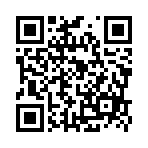 並登入google表單填寫投稿相關資料與投稿人聯絡資訊，表單連結https://forms.gle/DLbCST3eidRHyvdr6提交短摘要PDF格式之檔案(檔名:學校+投稿人-論文名稱)如： XX大學張OO-探討綠色旅遊目的地遊客動機及其影響之研究2023年02月27日通知短摘要(Short Abstract)審查通過與否，將以電子郵件通知，並公告於FB粉絲專頁：2023銘傳觀光國際研討會短摘要審查通過者，須於2023年03月20日前提送長摘要寄至電子郵件地址tourismcu2023@gmail.com。長摘要電子檔請以Word與PDF格式同時提送。3.投稿之論文以中英文撰寫皆可；短摘要不得少於500字，並以一頁為限；有關長摘要規定，將與摘要審查通過通知一併email給投稿人。(短摘要格式見附檔，請務必遵照格式)4.至少須有一位作者當日親自參與研討會發表論文，並於繳交長摘要時一併填覆授權書，並繳交新台幣500元報名費(繳費方式另行通知)。聯絡方式：投稿相關事務聯絡人員：銘傳大學觀光學院餐旅管理學系 研討會小組聯絡地址：333桃園市龜山區德明路5號Tel：03-3507001分機3572，3202Fax：03-3593871E-mail：tourismcu2023@gmail.comFacebook：2023銘傳觀光國際研討會